Add to your opening by describing the setting.  Make sure you use: Expanded noun phrasesadverbspowerful verbsThis image may help: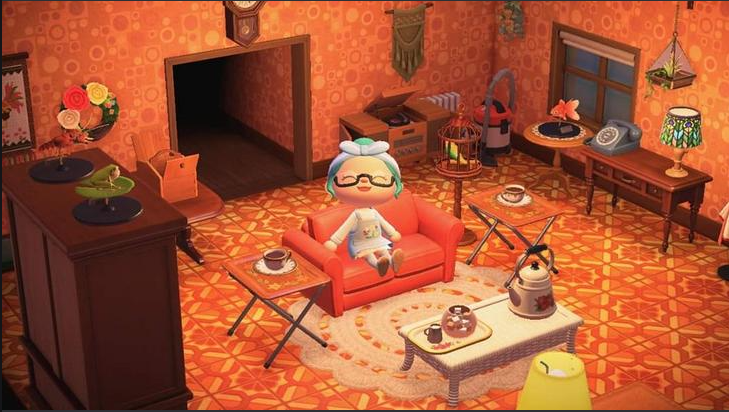 